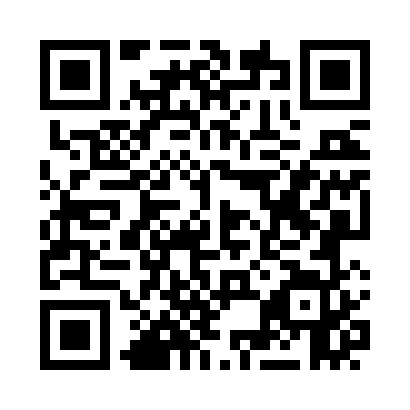 Prayer times for Kununurra, AustraliaWed 1 May 2024 - Fri 31 May 2024High Latitude Method: NonePrayer Calculation Method: Muslim World LeagueAsar Calculation Method: ShafiPrayer times provided by https://www.salahtimes.comDateDayFajrSunriseDhuhrAsrMaghribIsha1Wed4:235:3611:222:415:086:172Thu4:235:3611:222:405:086:173Fri4:235:3711:222:405:076:164Sat4:235:3711:222:405:076:165Sun4:235:3711:222:405:066:166Mon4:245:3711:222:395:066:157Tue4:245:3811:222:395:056:158Wed4:245:3811:222:395:056:159Thu4:245:3811:222:395:056:1510Fri4:245:3811:212:385:046:1411Sat4:245:3911:212:385:046:1412Sun4:255:3911:212:385:046:1413Mon4:255:3911:212:385:036:1414Tue4:255:4011:212:385:036:1315Wed4:255:4011:212:385:036:1316Thu4:255:4011:212:375:036:1317Fri4:265:4111:212:375:026:1318Sat4:265:4111:222:375:026:1319Sun4:265:4111:222:375:026:1320Mon4:265:4211:222:375:026:1321Tue4:275:4211:222:375:016:1222Wed4:275:4211:222:375:016:1223Thu4:275:4211:222:375:016:1224Fri4:275:4311:222:365:016:1225Sat4:275:4311:222:365:016:1226Sun4:285:4311:222:365:016:1227Mon4:285:4411:222:365:016:1228Tue4:285:4411:222:365:016:1229Wed4:285:4411:232:365:006:1230Thu4:295:4511:232:365:006:1231Fri4:295:4511:232:365:006:12